Отчет о проведенииУчебно-тренировочных сборов спортсменов СДЮСШОР №16 по тхэквондо (ВТФ)в рамках летней оздоровительной компаниив МАОУ Центр «Арго» 4 смена с 15.07-26.07.15 (24 чел)               Занятия проводились согласно плана учебно-тренировочного сбора. Занятия по ОФП и скоростно-силовой подготовке проводились на открытой площадке и сосновом лесу, работа в парах по лапам, ракеткам, протекторам а также спарринги проводились на открытой площадке.              Спортсмены обеспечивались пятиразовым питанием. Проживали в корпусах по 12 человек.               Учебно-тренировочные сборы прошли без серьезных травм и простудных заболеваний.               Помимо учебно-тренировочных занятий спортсмены СДЮСШОР №16 принимали активное участие в мероприятиях проводимые в МАОУ Центре «Арго».                В результате учебно-тренировочных занятий стало заметным улучшения скоростно-силовых качеств спортсменов, повышения уровня физической выносливости. К учебному сезону 2015-2016 спортсмены СДЮСШОР №16 подготовлены с общей оценкой «хорошо».Ст. тренерОтделения тхэквондо (ВТФ)                                                                         Бочков С.Н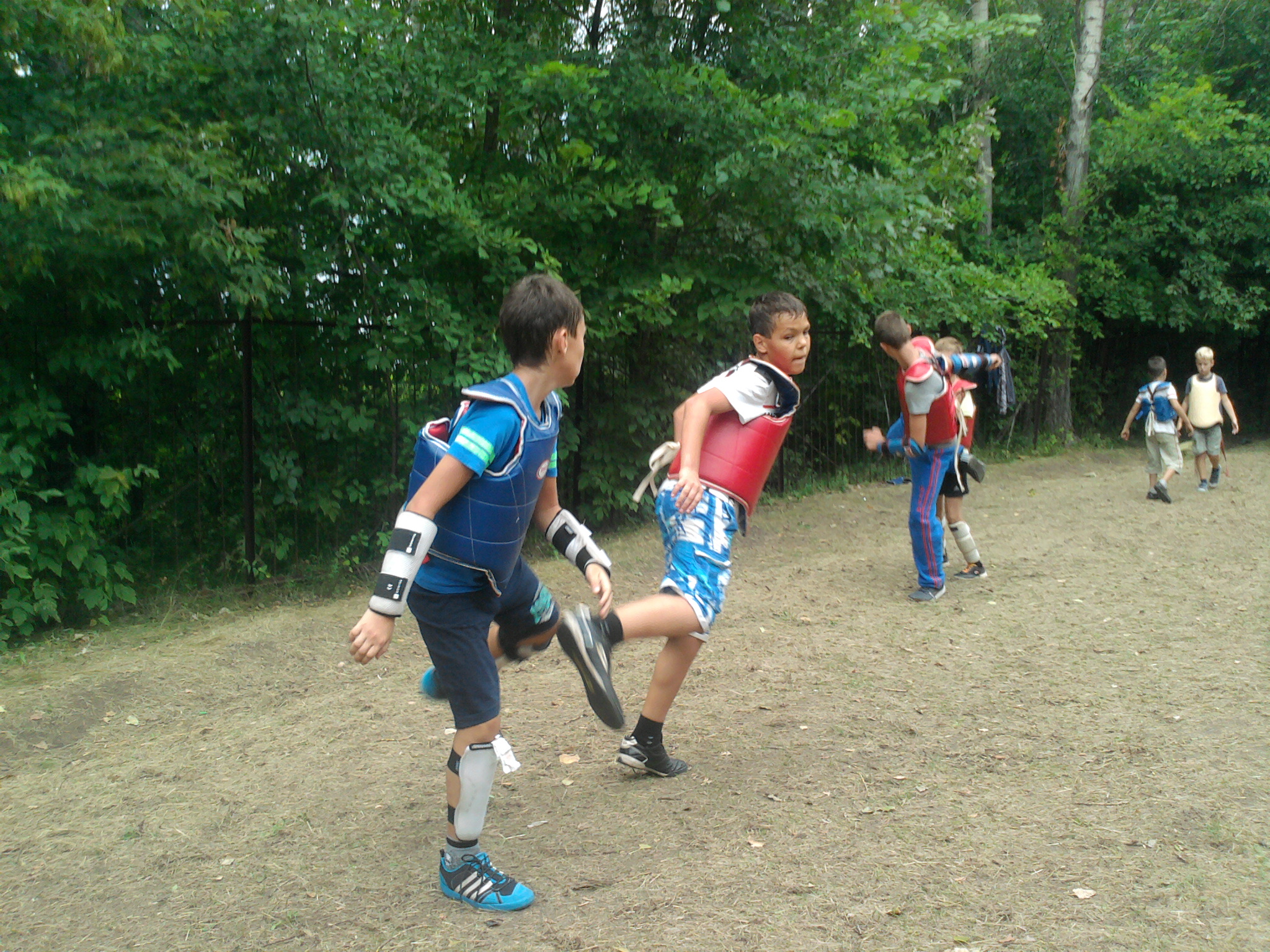 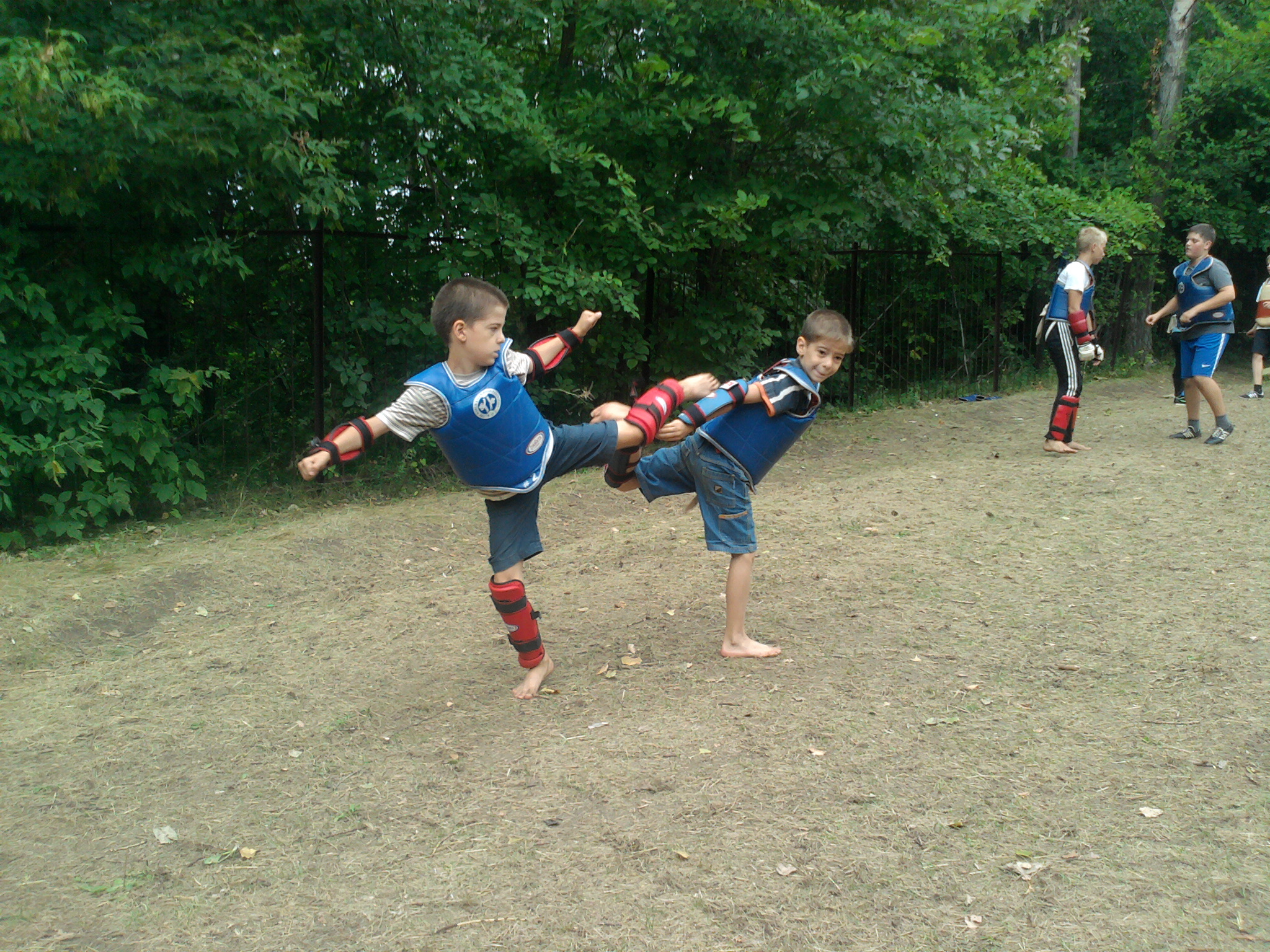 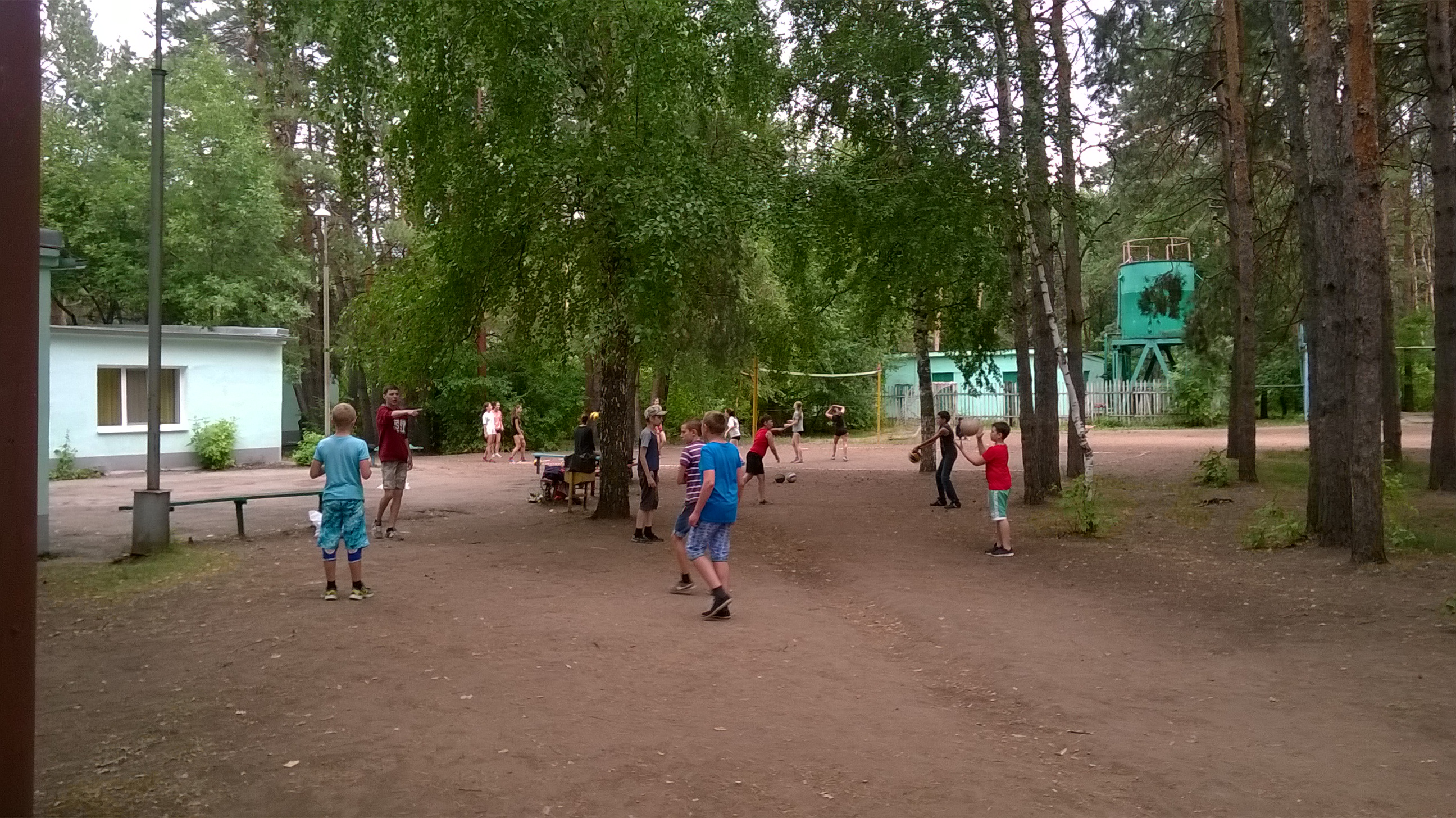 